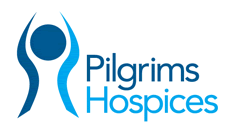 Education is important to the work of Pilgrims Hospices. We need your help to promote a wider understanding of the vital care we provide within the local community. Supporting Pilgrims Hospices can form a part of your school curriculum and there are many simple opportunities to integrate our work into your planning, such as writing a persuasive speech about the charity in an English lesson or counting how much money was raised in a fundraising activity in Maths. Below are some suggestions of how Pilgrims activities could help with your students’ personal development and fit into the curriculum for Literacy, Numeracy and PSHE & Citizenship across Key Stages 1-5. Personal Development Fundraising can help develop self esteem by:Increasing confidenceGaining a sense of empowermentFeeling a sense of achievementFeeling good about doing something worthwhileProviding evidence for a personal portfolio or CVAnd perhaps most importantly of all – IT IS FUNKey Stages 1 & 2 Literacy Year 1 – Recount – Pupils could write a simple recount of a fundraising activity they took part in.Year 2 – Writing for different purposes – Pupils could write a small information text about the work of Pilgrims Hospices.Year 3 – Instructions – Pupils could write instructions for something they may use for a fundraising event, such as how to bake a cake for a cake sale or the rules for a game.Year 4 – Recount - After a fundraising event pupils could write a detailed account of what happened and why. Year 5 – Persuasive Writing – In order to advertise a fundraising event pupils could design and make posters persuading people to attend.Year 6 - Journalistic Writing – Pupils could write a piece for a school newspaper about a visit from a Pilgrims Hospice Fundraiser or their reasons for supporting our charity. NumeracyYear 1 – Numbers and the Number System (counting) – Pupils could collect pennies for a penny challenge (perhaps in a smarties box or one of our collection boxes) and count them to see how many collected.Year 2 – Understanding Measures - In preparation for a cake sale, pupils could use measuring skills to prepare ingredients for their cakes.Year 3 – Statistics - Pupils could do a pictogram of different superheroes on a non-uniform fundraising day such as Superhero Friday.Year 4 – Following a fundraising coin trail in each class, pupils could estimate how much money each class has raised and how much the school has raised in total.Year 5 – Statistics – Pupils could devise different graphs for presenting to the school (perhaps in assembly) how much money was raised by each class, and how the money might be spent by Pilgrims Hospices.Year 6 – Problem Solving - Pupils could plan, produce and sell items for a fair. They could explore costs of materials and work out cost of sale and what the profit margin is. PSHE & Citizenship Taking part -   This could include pupils making decisions about which charity to support.People who help us - This would be a perfect opportunity to look at Pilgrims Hospices. In the media - What’s in the news? - Pilgrims Hospices is often in the local paper and children could write their own reports too. Developing confidence and responsibility Making the most of abilities - Pupils could write about the work of Pilgrims Hospices and debate the importance of supporting Pilgrims either individually or as a school charity.Preparing to play an active role as citizens - A good opportunity to discuss why it is important to care for people in our society. At Key Stage 2 the role of voluntary groups are examined and as Pilgrims relies on the kindness of many volunteers this is a vast area that can be explored.Key Stage 3 EnglishSpeaking and ListeningListening and Responding – Listening to a talk from a school’s fundraiser and asking relevant questions. Examining persuasive techniques used by the fundraiser.Speaking and presenting – Pupils could give a talk about what they have learned about Pilgrims Hospices or present ideas for a fundraising venture.Group Discussion and Interaction – Students can discuss what they have learned about Pilgrims Hospices and what fundraising activities they could plan. Writing Composition – Pupils could produce an information leaflets about Pilgrims Hospices, write newspaper articles or press releases about a fundraising event and design persuasive advertising campaigns to promote charitable support.Maths If planning a fundraising activity, students could use maths skills to give a deeper cost analysis of their event and relate this to expenditure at Pilgrims Hospices. This is also an opportunity to examine how charities plan the costs for any fundraising event.  A great way for pupils to apply what they have learned to a real life situation.PSHE & Citizenship ( KS3 & KS4)Citizenship - While considering what it is to be a citizen and their rights and responsibilities within their community, students might discuss their responsibility to support those in need.Human Rights - How the human rights of individuals are being met at Pilgrims Hospices.The significance of social media: Students can examine how Pilgrims Hospices is portrayed in the media and could be encouraged to take an active role in social media promotion. Key Stage 4 & 5 Religious Education GCSE The concepts of sanctity of life and the quality of life- Pupils can explore how Pilgrims Hospices works to fulfil its vision. “Our vision is of a community where people with a terminal illness are supported and empowered, together with their family and friends, to live well in mind and body until the very last moment of their life.”  Euthanasia or alternatives – Pupils have the opportunity to explore the general  aim of the hospice movement to allow people to die with dignity. Pilgrims Hospices has a lot to offer to the discussion about quality care and end of life. Key Stage 5As part of their service requirements of the IB or in preparation for post sixth form studies, students are often encouraged to participate in planning and carrying out fundraising activities or volunteering at events to gain wider experience beyond formal education.